Прошу Вас разместить на официальных сайтах органов местного   самоуправления информацию о результатах проверки исполнения законодательства о муниципальной службе.М.А. Морева, тел. 8(49432)31674Прокуратурой Красносельского района проведена проверка в администрации Красносельского муниципального района (далее – Администрация) исполнения требований законодательства при поступлении граждан на муниципальную службу, в ходе которой выявлены нарушения требований федеральных законов о муниципальной службе.Установлено, что вопреки требованиям Федерального закона от 02.03.2007 №25-ФЗ, Закона Костромской области от 09.11.2007 № 210-4-ЗКО и муниципальных правовых актов (Положения о муниципальной службе в Красносельском муниципальном районе Костромской области, утвержденного решением Собрания депутатов Красносельского муниципального района от 22.02.2017 №218 (в редакции от 30.06.2022 №821)), главой Администрации назначено на муниципальную службу в администрацию Красносельского муниципального района на должность муниципальной службы Красносельского муниципального района руководителя аппарата администрации муниципального района лицо, не соответствующее квалификационным требованиям, установленным для замещения данной должности, при отсутствии как уровня профессионального образования, так и стажа муниципальной службы, стажа работы по специальности. Поступление на муниципальную службу гражданина, не отвечающего квалификационным требованиям к уровню профессионального образования, стажу муниципальной службы, стажу работы, необходимому для исполнения должностных обязанностей, которые установлены муниципальным правовым актом, принятым в соответствии с Федеральным законом от 02.03.2007 №25-ФЗ и законом субъекта Российской Федерации, определяющим типовые квалификационные требования для замещения должностей муниципальной службы, является нарушением правил заключения трудового договора, исключающим возможность продолжения муниципальной службы, и влечет прекращение трудового договора с муниципальным служащим. Выявленные в ходе проверки нарушения послужили основанием для внесения представления главе Красносельского муниципального района.В настоящее время акт прокурорского реагирования рассмотрен и удовлетворен.Главам администраций  городского поселения поселок Красное-на-Волге, Боровиковского, Сидоровского, Чапаевского, Шолоховского, Подольского, Прискоковского, Гридинского сельских поселений, Красносельского муниципального района Костромской области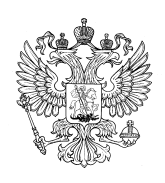 ПРОКУРАТУРА РОССИЙСКОЙ ФЕДЕРАЦИИПРОКУРАТУРА КОСТРОМСКОЙ ОБЛАСТИПРОКУРАТУРАКРАСНОСЕЛЬСКОГО РАЙОНАул. Республиканская, 19, п. Красное-на-Волге, Костромская область, 157940,тел. 8 (49432) 2-20-78ПРОКУРАТУРА РОССИЙСКОЙ ФЕДЕРАЦИИПРОКУРАТУРА КОСТРОМСКОЙ ОБЛАСТИПРОКУРАТУРАКРАСНОСЕЛЬСКОГО РАЙОНАул. Республиканская, 19, п. Красное-на-Волге, Костромская область, 157940,тел. 8 (49432) 2-20-78ПРОКУРАТУРА РОССИЙСКОЙ ФЕДЕРАЦИИПРОКУРАТУРА КОСТРОМСКОЙ ОБЛАСТИПРОКУРАТУРАКРАСНОСЕЛЬСКОГО РАЙОНАул. Республиканская, 19, п. Красное-на-Волге, Костромская область, 157940,тел. 8 (49432) 2-20-78ПРОКУРАТУРА РОССИЙСКОЙ ФЕДЕРАЦИИПРОКУРАТУРА КОСТРОМСКОЙ ОБЛАСТИПРОКУРАТУРАКРАСНОСЕЛЬСКОГО РАЙОНАул. Республиканская, 19, п. Красное-на-Волге, Костромская область, 157940,тел. 8 (49432) 2-20-78ПРОКУРАТУРА РОССИЙСКОЙ ФЕДЕРАЦИИПРОКУРАТУРА КОСТРОМСКОЙ ОБЛАСТИПРОКУРАТУРАКРАСНОСЕЛЬСКОГО РАЙОНАул. Республиканская, 19, п. Красное-на-Волге, Костромская область, 157940,тел. 8 (49432) 2-20-78на №на №отПрокурор районастарший советник юстиции  С.М. Добровэл.подпись